コンパクト赤色レーザー　　RLM-DP、DP5シリーズ【特徴・用途】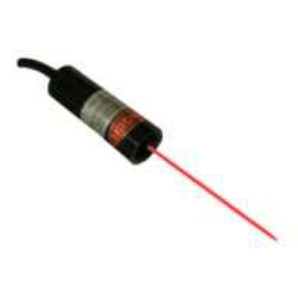 RLM-DPシリーズは、出力安定性と安全性を考慮した駆動ドライバを搭載しております。耐久性にも優れております。レーザー光にフォーカス機能を搭載し、焦点距離に応じた調整可能です。建築・土木・・・・・・・作業の基準として　　　　　　　　　生産上の位置決め・・・・切断面の位置決め、製品のガイド光センサ関連・・・・・・・凹凸や濃度の判定、形状認識装置組み込み用でもお使いいただけます。仕様型式型式MODELRLM-DPRLM-DP5出力2.5~3ｍW3.5~4.5ｍW波長635ｎｍ635ｎｍ形状φ12ｍｍ×36.5ｍｍφ12ｍｍ×36.5ｍｍビーム拡り角1.0ｍrad以下1.0ｍrad以下ビームモード3ｍｍ以下3ｍｍ以下入力電圧DC3VDC3Vケーブル長さ1ｍ1ｍ動作温度-10℃~+40℃-10℃~+40℃寿命3000H以上3000H以上保証期間1年間1年間